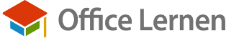 JanuarJanuarJanuarFebruarFebruarFebruarMärzMärzMärz1SoNeujahr1Mi1Mi2Mo2Do2Do3Di3Fr3Fr4Mi4Sa4Sa5Do5So5So6FrHeilige Drei Könige6Mo6Mo7Sa7Di7Di8So8Mi8MiInt. Frauentag9Mo9Do9Do10Di10Fr10Fr11Mi11Sa11Sa12Do12So12So13Fr13Mo13Mo14Sa14Di14Di15So15Mi15Mi16Mo16Do16Do17Di17Fr17Fr18Mi18Sa18Sa19Do19So19So20Fr20Mo20Mo21Sa21Di21Di22So22Mi22Mi23Mo23Do23Do24Di24Fr24Fr25Mi25Sa25Sa26Do26So26So27Fr27Mo27Mo28Sa28Di28Di29So29Mi30Mo30Do31Di31FrApril 2023April 2023April 2023Mai 2023Mai 2023Mai 2023Juni 2023Juni 2023Juni 20231Sa1MoTag der Arbeit1Do2So2Di2Fr3Mo3Mi3Sa4Di4Do4So5Mi5Fr5Mo6Do6Sa6Di7FrKarfreitag7So7Mi8Sa8Mo8DoFronleichnam9So9Di9Fr10MoOstermontag10Mi10Sa11Di11Do11So12Mi12Fr12Mo13Do13Sa13Di14Fr14So14Mi15Sa15Mo15Do16So16Di16Fr17Mo17Mi17Sa18Di18DoChristi Himmelfahrt18So19Mi19Fr19Mo20Do20Sa20Di21Fr21So21Mi22Sa22Mo22Do23So23Di23Fr24Mo24Mi24Sa25Di25Do25So26Mi26Fr26Mo27Do27Sa27Di28Fr28So28Mi29Sa29MoPfingstmontag29Do30So30Di30Fr31MiJuli 2023Juli 2023Juli 2023August 2023August 2023August 2023September 2023September 2023September 20231Sa1Di1Fr2So2Mi2Sa3Mo3Do3So4Di4Fr4Mo5Mi5Sa5Di6Do6So6Mi7Fr7Mo7Do8Sa8Di8Fr9So9Mi9Sa10Mo10Do10So11Di11Fr11Mo12Mi12Sa12Di13Do13So13Mi14Fr14Mo14Do15Sa15DiMariä Himmelfahrt15Fr16So16Mi16Sa17Mo17Do17So18Di18Fr18Mo19Mi19Sa19Di20Do20So20MiWeltkindertag21Fr21Mo21Do22Sa22Di22Fr23So23Mi23Sa24Mo24Do24So25Di25Fr25Mo26Mi26Sa26Di27Do27So27Mi28Fr28Mo28Do29Sa29Di29Fr30So30Mi30Sa31Mo31DoOktober 2023Oktober 2023Oktober 2023November 2023November 2023November 2023Dezember 2023Dezember 2023Dezember 20231So1MiAllerheiligen1Fr2Mo2Do2Sa3DiTag der Dt. Einheit3Fr3So4Mi4Sa4Mo5Do5So5Di6Fr6Mo6Mi7Sa7Di7Do8So8Mi8Fr9Mo9Do9Sa10Di10Fr10So11Mi11Sa11Mo12Do12So12Di13Fr13Mo13Mi14Sa14Di14Do15So15Mi15Fr16Mo16Do16Sa17Di17Fr17So18Mi18Sa18Mo19Do19So19Di20Fr20Mo20Mi21Sa21Di21Do22So22MiBuß- und Bettag22Fr23Mo23Do23Sa24Di24Fr24So25Mi25Sa25MoWeihnachtstag26Do26So26DiWeihnachtstag27Fr27Mo27Mi28Sa28Di28Do29So29Mi29Fr30Mo30Do30Sa31DiReformationstag31So